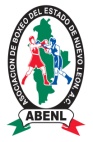 LIGA NUEVO LÉON DE BOX"GIMASIO DE BOX " PABELLON DE COMBATES DEL CENTRO DE ALTO RENDIMINETO (CARE) PARQUE DE NIÑOS HEROES AV. MANUEL L BARRAGAN S/N COL. REGINA MONTERREY, NUEVO LEÓNVIERNES 25 DE OCTUBRE  2019INFANTIL 2006-2007CADETES 2004-2005JUVENIL 2002-2003HORA DEL CHEQUEO MÉDICO Y PESAJE A PARTIR DE LAS 17:00  A 18:30 1KG DE TOLERANCIA1JOSE HERNANDEZ VS DIEGO PEREZPANTIGER BOX42EL CLUB BOXING 2ANGEL ALMAGUER VSIRVING TOVIAS CLUB NAJERA 42CDDI LOERA 	3ROBERTO AGUILAR VS JARED GENERA APODACA 46APODACA4DAVID NABTEVSRICARDO MONCADA PANTIGER BOX46CLUB NAJERA 5CHARVEL ESQUIVEL VS JOSE MARQUEZAPODACA46CHIQUITA VZZ GYM6OWEN JUAREZVSERICK ESQUIVELPINKY BOXING CLUB50CARE 8CRISTIAN AGUILAR VSRODOLFO ROBLEDO APODACA50APODACA 9KEVIN TORRES VSSANTIAGO CHAVEZAPODACA 50EL CLUB BOXING GYM10NORBERTO AGUILAR VSJOSE PEREZAPODACA 46SANTA CATARINA 11ALFONSO ORTIZ VSDAVID HERNANDEZ SANTA CATARINA 46APODACA 12JUAN ANTONIO VSBRAYAN SORIANO SANTA CATARINA 57APODACA 13AXEL ESTRADA VSSERGIO GONZALEZ CLUB NAJERA 57APODACA 14DILAN RIOS VSJASSON LUNA SACACHISPAS GYM57APODACA 15BALDOMERO RODRIGUEZVs VADHIR OROZCOAPODACA 63APODACA 16EBER VILLANUEVA Vs JUAN CRUZ SANTA CATARINA 63APODACA 17CESAR AGUILAR VSMIGUEL CORONEL CDDI LOERA 63APODACA 18SAUL DELGADO VSYAHIR IBARRASANTA CATARINA 75KO BOXING 19JESUS LOPEZ VSJAOB SANDOVAL SANTA CATARINA 75CHIQUITA VZZ GYM20SERGIO GONZALEZ VSJOEL CLEMENTE APODACA 75CLUB NAJERA 21JULIO ANGELES VSCESAR HERNANDEZCARE 49APOADACA22ERNESTO JUAREZVs ISSAC SILVA PANTIGER BOX49LOS PANCHOS 23CESAR GARCIAVs ANTONIO LEON APODACA49APODACA24JESUS SAUCEDA VSRICARDO OLIVA SANTA CATARINA 57ESCOBEDO25ANGEL ANGELES VSGERARDO RIOS CARE57VENTURA VZZ 26ANGEL RODRIGUEZVSANDRES HIPOLITOGUERREROS BOX 57APODACA 27ALAN MARTINEZ VSKEVIN DAVILA LA FLAMA 57CARE 28 IRVING ACOSTA VSEMILIO HERNANDEZ APODACA 64ESCOBEDO29ENRIQUE AYALA Vs JULIANO NAVA SANTA CATARINA 64SANTA CATARINA 30EDWARD CALDERA Vs JOSE ESPARZAVENTURA VZZ64SANTA CATARINA 31JOHAN CAVAZOS VSNATHAN ZUÑIGA VENTURA VZZ69CDDI LOERA 32FAUSTO RODRIGUEZVSJUAN CORONADO APODACA 69MANOS BOX